申请表格
 Application Form备注：1、除申请表之外，艺术家还需要在申请截止日期内向前行美术馆展览学术部提供个人最新中英文简历、代表作品图文信息等资料。个人最新中英文简历代表作品图文信息主要为艺术家创作过程中富有本人艺术特质、充分体现其艺术面貌的10个代表作品。架上绘画相关领域艺术家所提供图片资料需为观看尺寸质量，1M左右，且文件应以标准格式命名（作者-名称-类别/材料-尺寸-年代）；音乐及相关领域艺术家需提供作品MP3文件或网上链接；行为及装置类艺术家可提供作品的相关图片资料，文字资料内容，图片质量与格式请参照前文所述；其他类型艺术家可提供相应领域内证明资料即可。资料须为中英文。驻留期间艺术家需定期向前行美术馆及合作机构提供相应驻留资料用于媒体发布及报道。驻留期间项目计划主要为艺术家初步草拟的艺术创作方案，其中可包含总体计划以及实施过程中可能涉及材料、空间、人员配合需求等内容。资料须为中英文。2、请不要寄送作品原件或是各种珍贵文档，相关寄送的复印件或文件备份无特殊要求不做回寄处理，如有特殊要求，请自付邮资。3、艺术家所提供信息与资料，需保证其内容正确性与真实性。由于本人提供信息而产生的相关法律问题，须由本人承担。4、如您有任何问题，请联系前行美术馆。5、申请邮件请注明：2018 A+国际艺术家驻留项目第X期+艺术家本人姓名Note:1. In addition to the application form, the artist also needs to provide the latest Chinese and English resume and information on the works of the exhibition to the academic department of the art gallery at the time of application deadline.(1) Resume in both Chinese and English.(2) The representative works of the works are mainly composed of 10 representative works that are rich in artistic characteristics and fully reflect their artistic features in the process of artistic creation. Easel painting artist image information provided for viewing area size quality, 1 m or so, and the file should be named in a standard format (the author - name - category/material - size - s); Music and related field artists need to provide MP3 files or online links; The action and installation artists can provide the relevant pictures and materials of the works, the content of the text, the quality and format of the pictures, please refer to the preceding article; Other types of artists can provide evidence in the field. The information must be in both Chinese and English.(3) During the residence period, the artist needs to provide the corresponding resident information to the art gallery and the cooperation organization on a regular basis for media release and reporting.(4) Reside during the preliminary draft project plan for major artists, art creation, which may include the overall plan and implementation process may involve material, space, personnel requirements, etc. The information must be in both Chinese and English.2. Please do not send the original works or any precious documents, and the copies or documents of the relevant documents are not required to be sent back to you. If there is any special requirement, please pay the postage.3. The information and information provided by the artist shall ensure the correctness and authenticity of its contents. The relevant legal issues arising from the information provided by me shall be borne by me.4. If you have any questions, please feel free to contact the museum.5. Subject of the application mail please note: 2018 A+ Artist In Residence International Exchange Program periods + artist name.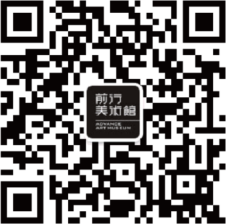 E-mail/ a_art@foxmail.comWechat/ qianxingmeishuguan 添加前行美术馆小管家微信，了解更多项目细则add the WeChat of the museum manager, learn more details of the program地址/ 前行美术馆：湖南省长沙市天心区太平老街167 号太平里文创社区1F58小镇：湖南省长沙市岳麓区枫林一路西湖公园Address/ Advance Art Museum: 1F, Taipingking community, 167 Taiping street, Tianxin district, Changsha city, Hunan province.58 Small Town: Fenglin road Westlake park, Yuelu district, Changsha , Hunan, China.前行美术馆·58小镇2018 A+国际艺术家驻留项目细则在艺术史的发展过程中，几乎每一次重大的科技变革或广泛应用，都会对艺术行业产生重大影响。如今移动互联网和体验经济的发展在不断影响着艺术边界的拓展，使其向跨学科方向发展。借助信息技术与互动媒体，也构建了新型的艺术交互性行为方式，这种趋势在影响既有的艺术行为状态的同时也在深刻的改变人们的社会生活、文化艺术等各个领域。2018年，前行美术馆联合58小镇共同发起2018 A+国际艺术家驻留项目，则试图以艺术与新经济的联动，在当下的大数据时代趋势里以艺术的方式回应并探索当代艺术的发展方向，追问艺术本体与形态边界，探索并分享符合时代精神的艺术实践。2017年11月联合国将长沙列入全球创意城市网络，长沙成为中国首个获评联合国“媒体艺术之都”称号的城市。随着移动互联网和体验经济的发展，创新创意又成为城市发展澎湃动力的新引擎，并将传统转化为当下、指向未来。文化是城市的灵魂，前行美术馆联合58小镇助力文化产业与文化事业融合发展，推动文化与城市共生互荣。2018 A+国际艺术家驻留项目细则：1、 项目介绍2018 A+国际艺术家驻留项目由前行美术馆与58小镇共同发起，旨在以艺术与新经济的联动，建立国家及地区间艺术家的互访与学术交流，进一步激活地域当代艺术生态。鼓励具有独立艺术思考与突破性实践的艺术家或艺术小组深入城市进行文化交融的多元碰撞，探索并分享符合时代精神的艺术实践。驻留期间，参加者将有机会参与城市走访、工作室开放展示、学术讨论、沙龙讲座或相关教育交流活动，以及最终的展览展示部分。为参与者带来多元、深度的创作空间与可能性。2、主办机构介绍前行美术馆坐落于湖南长沙核心城区千年古街太平老街的太平里，是一座服务于公众，独立的公益性艺术机构，由前行集团董事长吴阔先生创建，致力于发掘和培养具有独立艺术思考与突破性实践的青年艺术家，鼓舞与启蒙大众对艺术的认知。系统的梳理地域当代艺术生态系统，激活本土艺术生态并加强国际间的文化互动与学术交流。58小镇是58集团打造的全新线下办公生态和产业发展平台，地处湖南湘江新区核心，位于长沙西湖公园内，1200亩西湖湖面，7.2万平方环湖建筑艺术，以移动生活、智能应用、媒体艺术三大产业为核心，集生态景观、智慧科技、总部经济等于一体，形成了政策服务、企业升级、创投资本、税务优化、人才聚揽、智慧配套、资源集成、超级物管八大服务优势及4.0版本的智慧生态圈，被誉为“公园里的世界创新场”。3、驻留内容与展示驻留期间，艺术家须定期向美术馆提供相应文字与图片材料用于驻留项目的相关宣传及推广工作；艺术家将定期与美术馆工作人员开展工作会议，讨论项目进度与实施；参与者有机会在驻留期间参与工作室开放展示、学术讨论、沙龙讲座或相关教育交流活动，以及最终的展览展示部分。4、驻留项目周期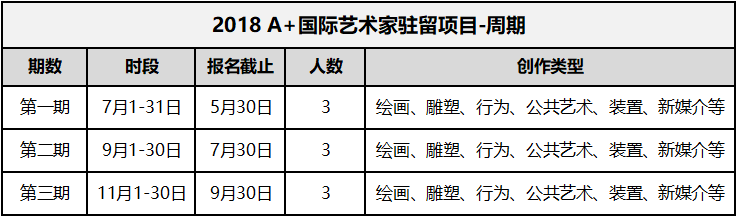 5、申请资格主要针对具有3年以上艺术创作或策展经验、富有独立艺术思考与突破性实践的艺术家、策展人或群体提供申请机会。艺术家与策展人主要为当代艺术创作领域，创作媒介不限。6、申请方式（1）填写2018 A+国际艺术家驻留项目官方申请表格——驻留期间的工作计划书、项目研究领域、主题、创作草图或艺术理念阐释等（不少于300字）；（2）个人近期生活照和媒体宣传照各1张，身份证或护照扫描电子版一份；（3）个人最新中英文简历、代表作品图文信息10张（WORD格式）；影像资料或媒体文件请发送网络链接地址；请准备以上完整资料后，压缩文件并发送至前行美术馆官方邮箱：a_art@foxmail.com，申请邮件标题请注明：2018 A+国际艺术家驻留项目第X期+艺术家本人姓名。7、驻留项目简述（1）主办机构：前行美术馆、58小镇（2）驻留地点：中国·长沙·58小镇（3）驻留展览地点：前行美术馆（4）驻留期限： 2018年7/9/11月（3期）（5）驻留人数：3人/期（6）申请资格：国内、国际艺术家（7）申请方式：准备驻留申请表与个人资料包发送邮件至前行美术馆邮箱（8）审查机制：由审查小组遴选（9）截止日期：详情参见驻留项目细则-周期（10）主办方承担：往返交通补贴；创作材料补贴（2000RMB）；机场或高铁站至驻留空间专车接送；创作及生活空间；中餐和晚餐；前行美术馆展览空间以及人员支持。（11）艺术家需自行负担：创作材料费、生活费、签证费、旅行保险、个人花费等部分，成功入选项目的艺术家需提供驻留期间旅行保险凭证，艺术家驻留期间完成的相关作品归艺术家本人所有，但因作品运输而产生的相关费用需自行处理。艺术家回馈方案与相关活动：经艺术家同意，驻留期间创作的作品由主办方挑选一件作为馆藏作品；需参与工作室开放展示、学术讨论、沙龙讲座或相关教育交流活动，参与每期驻留作品展；确认驻留资格后，需要艺术家正式邮件自己本国领事馆，申请媒体支持和项目支持，以给予驻留项目更多的帮助。（13）环境：城市（14）接待语言：英文/中文———————————————————————————————————————Advance Art Museum·58 Small Town2018 A+ Artist In Residence International Exchange ProgramIn the course of the development of art history, almost every major scientific and technological change and the change of concept brought about by it will have a great impact on the art industry. Now mobile Internet and the development of experience economy is affecting the artistic boundary, make it to develop in the direction of interdisciplinary, using information technology and interactive media, also built a new way of art exchanges, this trend is the change in the existing art at the same time also in profound change people's social life, culture, art and other fields. In 2018, Advance Art Museum unite 58 Small Town launched 2018 A+ Artist In Residence International Exchange Program, trying to linkage art and the of new economy, in the current trend in the era of big data response in the form of art and explore the development direction of contemporary art, cross-examine art ontology and form the border, in line with the times to explore and share the spirit of art practice.In November 2017, the United Nations put Changsha on the global creative city network, and Changsha became the first city in China to be named as the "Capital of Media Art" in the United Nations. With the development of mobile Internet and experience economy, innovative ideas have become the new engine of urban development, and transform the tradition into the present and the future. Culture is the soul of the city, Advance Art Museum and 58 small town help promote the integration and development of cultural industry and culture, and promote the mutual prosperity of culture and city.1、Project Introduction2018 A+ Artist In Residence International Exchange Program sponsored by Advance Art Museum and 58 small town, aimed at to the art and the linkage of the new economy, the establishment of national and regional artists and visits and academic exchanges, to further activate the regional ecology of contemporary art. It encourages artists or art groups with independent artistic thinking and breakthrough practice to conduct multiple collision of cultural blending in cities, explore and share artistic practices that meet the spirit of The Times.During the reside, participants will have the opportunity to participate in city visits, studio opening presentations, academic discussions, salon lectures or related education communication activities, as well as the final exhibition display section. It brings the creative space and possibility of diversity and depth to the participants.2、Introduction of the OrganizerAdvance Art Museum is located in 1F TaiPingKing, Tai Ping millennium old street, the core city of Changsha, Hunan province. It is an independent public welfare Art organization serving the public, founded by Mr. Wu Kuo, chairman of the forward group, he is devoted to excavating and cultivating young artists with independent artistic thinking and breakthrough practice, inspiring and enlightening the public's understanding of art. Systematic review of the regional contemporary art ecosystem, activating local art ecology and strengthening international cultural interaction and academic exchanges.58 Small Town is a new offline office ecological and industry development platform build by 58 Group, new district is located in the Xiangjiang river in Hunan province is located in Changsha, the west lake park, 1200 mu of the west lake, the lake of 7.2 square around the architectural art, live in mobile, intelligent application, three industry as the core, the media art collection ecological landscape, the wisdom of science and technology, headquarter economy, formed the policy service, upgrade of enterprises, venture capital, tax optimization, talent away, wisdom, supporting, resource integration, eight super management service advantage to ecosystem and the 4.0 version of the wisdom, known as "the world's innovation field in the park”.3、Content and PresentationDuring the reside, the artist shall provide to the Advance Art Museum with the corresponding text and picture materials on a regular basis for the relevant publicity and promotion of the resident project; The artist will hold regular work meetings with the gallery staff to discuss the project progress and implementation. Participants have the opportunity to participate in studio open presentations, academic discussions, salon lectures or related education communication activities during their stay, as well as the final exhibition display section.4、QualificationProvide application opportunities for artists, curators or groups with more than 3 years' experience in art creation or curator experience, independent artistic thinking and breakthrough practice. Artists and curators are mainly in the field of contemporary art creation.Resident Program Cycle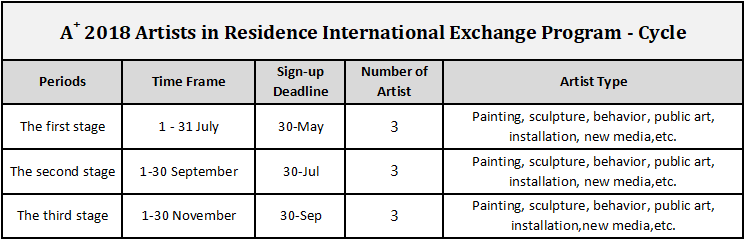 6、Application Form(1) To fill out 2018 A+ Artist In Residence International Exchange Program official application form - reside during the working plan, project research, theme and artistic concept sketches or interpretation (not less than 300 words);(2) One person's recent life photos and media publicity, one copy of the electronic version of the identity card or passport;(3) Personal latest English and Chinese resume, and 10 copies of the text message (WORD format); Image data or media files please send the Internet link address;Please prepare more complete information, compressed file and send to the Advance Art Museum official email: a_art@foxmail.com, subject of the application mail please note: 2018 A+ Artist In Residence International Exchange Program periods + artist name.7、Description of Resident Project(1) Host institution: Advance Art Museum, 58 small town.(2) Place of residence: 58 small town, Changsha, China (Yuelu scenic spot west lake park)(3) Resident Works Exhibition: Advance Art Museum.(4) Residence period: July, September and November, 2018, 3 seasons.(5) Number of resident: 3persons/period(6) Qualifications: domestic and international artists.(7) Application form: prepare resident application form and personal data packet to send mail to the forward art gallery mailbox(8) Review mechanism: selected by the review panel.(9) Deadline: for details, please refer to the resident project details - cycle.(10)Host Subsidies:The arts organization provides for the artist: a free round trip subsidy(Airport or high-speed railway); creative materials subsidies（2000 RMB）; Airport or high-speed railway station to host space free shuttle bus; Free studio/accommodation; Free lunch and dinner; Exhibition space and staff support.(11)The artists who are successful in the project should provide the certificate of travel insurance during the residence period. Creative materials, living expenses, visa fees, travel insurance, personal expenses, etc. The relevant works completed during the stay of the artist shall be owned by the artist himself, but the related expenses incurred in the transportation of the works shall be handled by himself.(12) Artist feedback scheme and related activities.The works created during the stay will be selected by the organizer as a collection of works. Participate in studio open display, academic discussion, salon lectures or related education communication activities, as well as the final exhibition display section.After confirming the resident status, it is necessary for artists to formally email their own consulate and apply for media support and project support to give more help to the resident project.(13) Environment: city.(14) Reception language: English/Chinese.END申请人基本情况 Personal Information of the Applicant申请人基本情况 Personal Information of the Applicant申请人基本情况 Personal Information of the Applicant申请人基本情况 Personal Information of the Applicant申请人基本情况 Personal Information of the Applicant申请人基本情况 Personal Information of the Applicant申请人基本情况 Personal Information of the Applicant申请人基本情况 Personal Information of the Applicant申请人基本情况 Personal Information of the Applicant姓名 Name所在地 Place 手机 Mobile电话 Phone电话 Phone电话 Phone电话 Phone电邮 Email申请驻留期Application residency涉及领域 Fields of art个人介绍Introduction of the artist驻留项目 Residence Program驻留项目 Residence Program驻留项目 Residence Program驻留项目 Residence Program驻留项目 Residence Program驻留项目 Residence Program驻留项目 Residence Program驻留项目 Residence Program驻留项目 Residence Program如何了解到2018 A+国际艺术家驻留项目？How do you know about A+ 2018 Artist in Residence International Exchange Program?如何了解到2018 A+国际艺术家驻留项目？How do you know about A+ 2018 Artist in Residence International Exchange Program?如何了解到2018 A+国际艺术家驻留项目？How do you know about A+ 2018 Artist in Residence International Exchange Program?如何了解到2018 A+国际艺术家驻留项目？How do you know about A+ 2018 Artist in Residence International Exchange Program?之前是否有参与其他驻留项目？内容是什么？Have you ever participated in other residence program(s)? What was the content of the program(s)?之前是否有参与其他驻留项目？内容是什么？Have you ever participated in other residence program(s)? What was the content of the program(s)?之前是否有参与其他驻留项目？内容是什么？Have you ever participated in other residence program(s)? What was the content of the program(s)?之前是否有参与其他驻留项目？内容是什么？Have you ever participated in other residence program(s)? What was the content of the program(s)?创作方案 Creation Plan创作方案 Creation Plan创作方案 Creation Plan创作方案 Creation Plan创作方案 Creation Plan创作方案 Creation Plan创作方案 Creation Plan创作方案 Creation Plan创作方案 Creation Plan项目名称Name of the program项目名称Name of the program项目名称Name of the program项目介绍（项目基本描述、工作内容和方案设想、项目进度安排等）Program Introduction (with a brief introduction of your program, work content, overall plan, arrangement and progress)项目介绍（项目基本描述、工作内容和方案设想、项目进度安排等）Program Introduction (with a brief introduction of your program, work content, overall plan, arrangement and progress)项目介绍（项目基本描述、工作内容和方案设想、项目进度安排等）Program Introduction (with a brief introduction of your program, work content, overall plan, arrangement and progress)